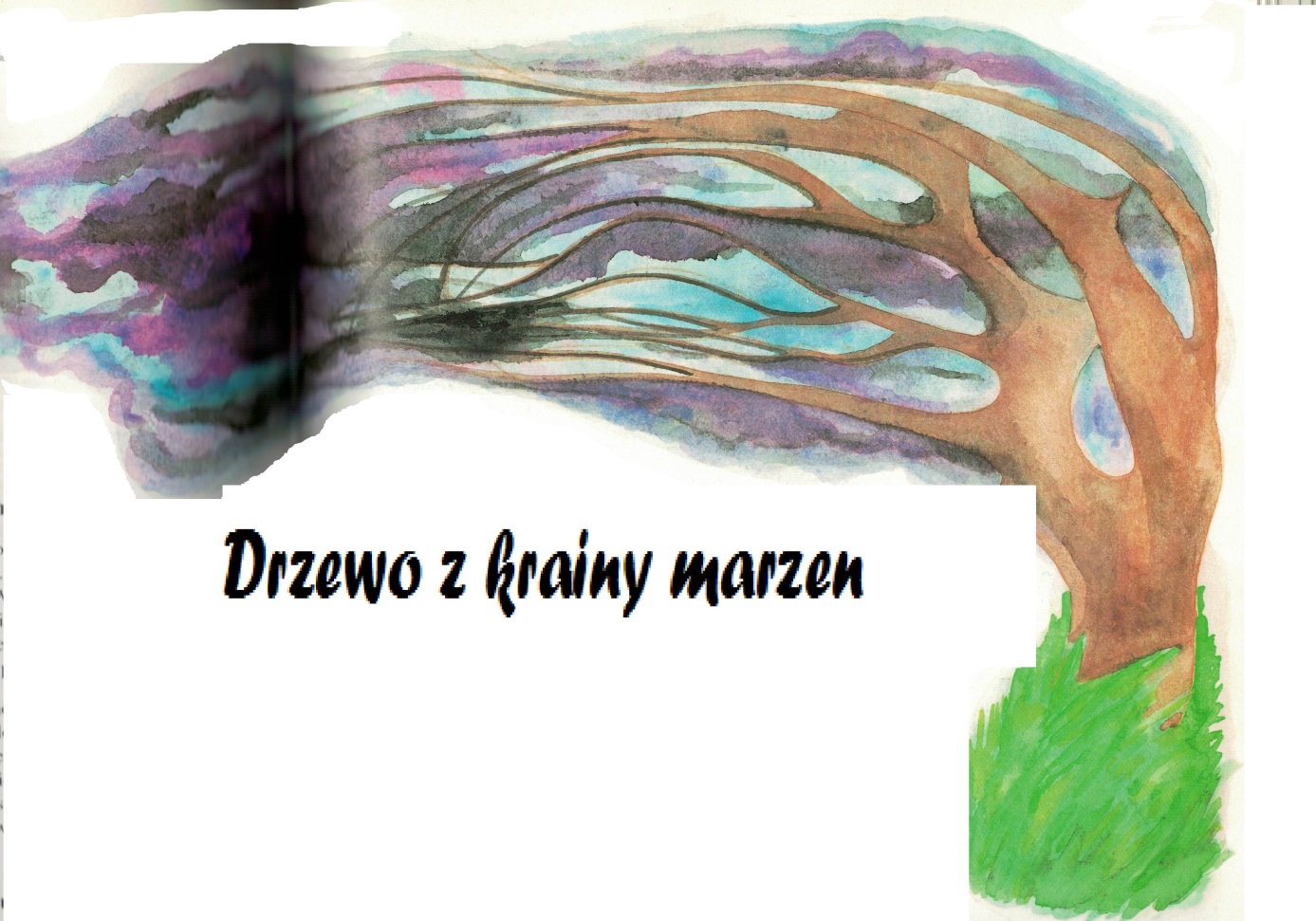 To temat dzisiejszego zadania wykonany technika mokre w mokrym.Materiały : farby plakatowe,akwarelowe, kubki na wodę , pędzle, blok (najlepszy do tej techniki jest techniczny), gąbka, gazety jako podkładki. Drzewo z krainy marzeń musi mieć –pień,konary, liście –są różne odmiany drzew które rozpoznajemy po pewnych cechach charakterystycznych dla danego gatunku. Przebieg pracy:Rysujemy delikatnie ołówkiem na kartce z bloku technicznego (grubszy karton) nasze drzewo, ważne jest aby cała kartka była zagospodarowana.Ustal sobie gamę barwną z której będziesz korzystać np.: niebieski, zielony, fioletowy, brązowy lub żółty, czerwony ,pomarańczowy, lub tylko same odcienie zieleni i niebieskich możliwości jest wiele –nie maluj wszystkimi kolorami tylko 4. Inne farby schowaja tylko te wybrane ustaw sobie przed sobą. Moczymy zwilżoną gąbeczką całą kartkę aby była wilgotna Na zwilżoną kartkę papieru nakładamy farby tak jak mamy naszkicowany ołówkiem kształt drzewa. W tej technice kontury mogą się rozmazywać, plamy barwne łączyć ze sobą co da nam efekt artystyczny. Proszę aby zwrócić uwagę na tło –ono również powinno być pomalowane. Moi Drodzy Uczniowie, potraktujcie zadanie kreatywnie i twórczo. Sami stwórzcie niesamowite drzewo waszej wyobraźni!!! Najważniejsze jest Wasze zaangażowanie i praca własna. Cokolwiek stworzycie będzie to wartościowe i ważne.Pozdrawiam i życzę przyjemnej zabawyPiotr ZatorskiTo praca wykonana przez ucznia w tej technice .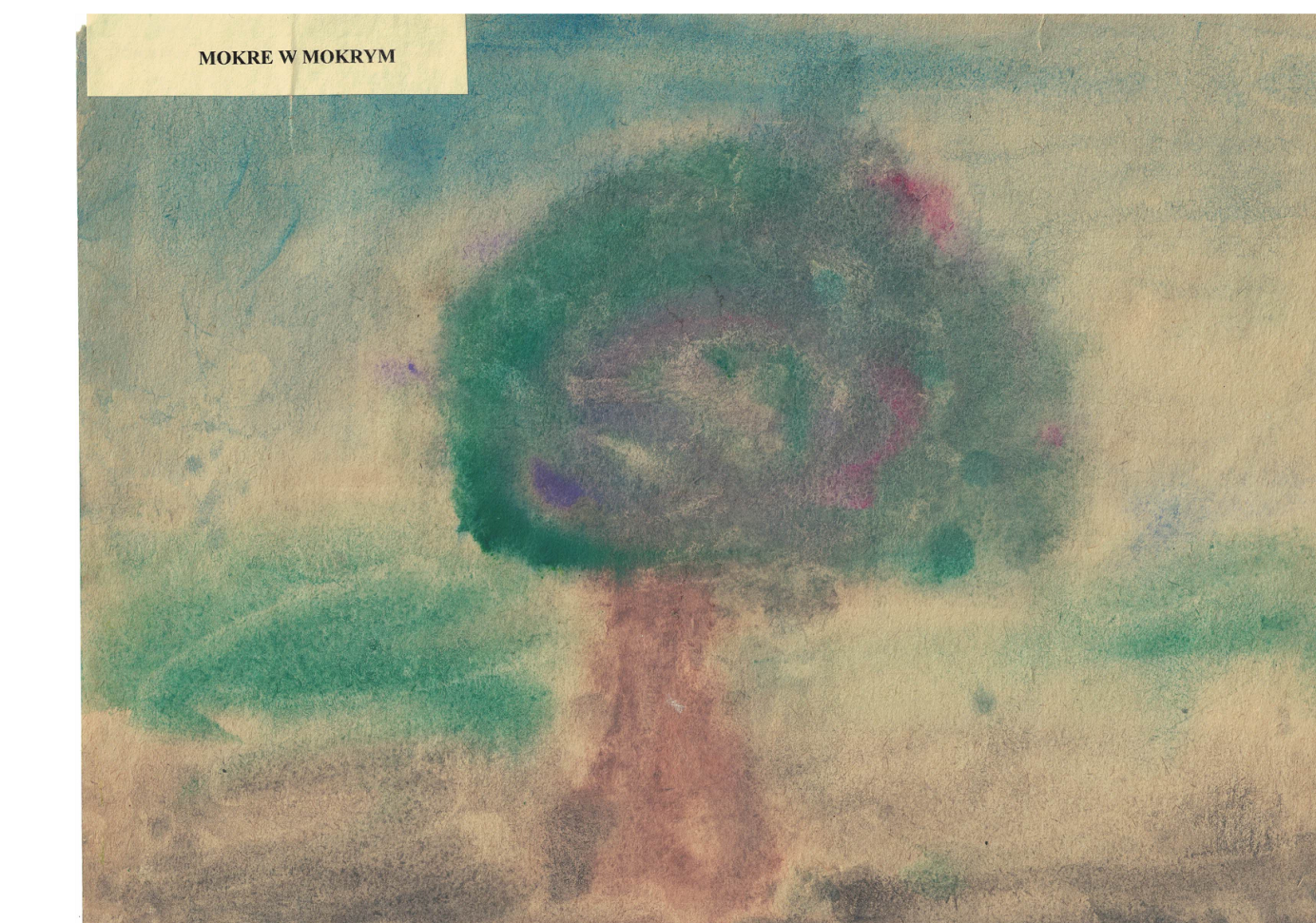 